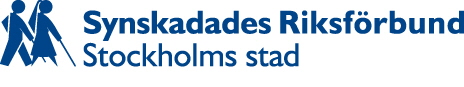 Brokiga BladFrån SRF Stockholms StadNr 4, december 2022Ordföranden har ordet: Nu spelar pianot bra igen.SRF Stockholms stad är en förening. Den största lokalavdelningen inom synskadades riksförbund. Och sedan 1913 har vi arbetat för att förbättra situationen för synskadade i Stockholm.Inom verksamheten är det berg och dalar. Vissa år går det bra. Och andra mindre bra. Ja, ibland riktigt dåligt. Vi har i drygt två år genomlidit pandemin. Och inte var det inspirerande att inse att mycket av det vi ville, inte gick att genomföra. Om man följde vad myndigheterna sade, så fick man ju inte ordna möten hur som helst.Hösten 2021 började trycket släppa något. Men det är först i år, 2022, som vi kommit ikapp oss själva. Nu har vi medlemsmöten, torsdagscaféer och en rad studiecirklar igen. Före valet träffade vi samtliga partier i Stadshuset. Och vi har rekryterat ny personal till vårt kansli.Ja, när 2022 håller på att gå mot jul, så spelar vi med full laguppställning. Vi har folk som varje dag bevakar Stockholms stad och hur den fungerar för synskadade. Anställda som ordnar möten, hyr ut våra lokaler, när vi inte behöver dem själva. Personer som håller i studiecirklar och sköter den administration som varje förening behöver sköta.Och vi har under årens lopp fått stöd av människor. Pengar har skänkts oss och många har testamenterat resurser till oss. Varje år används pengar som vi tjänat på dessa donationer till vår verksamhet.Jag är fullständigt övertygad om att de som givit oss gåvor, ville att pengarna skulle användas till vår verksamhet. Och så har vi också använt pengarna och kommer att använda vad vi fått av generösa och solidariska människor.Inför 2023 kan vi åter planera för mer ageranden för att förbättra livet för synskadade i Stockholm. Fler medlemsluncher, torsdagscaféer och en Ögats dag. Återigen ska vi kontakta alla partier i Stadshuset.Hos oss i föreningen kan synskadade lära sig engelska, spanska och att göra korgar. Samlas för att sy, sticka och mycket mer.Vi hoppas kunna samla chefer från stadsdelarna, lära dem hur vi lever och få dem att förstå vår situation. Jag vill att vi alla med optimism ska kunna se fram emot 2023. Föreningen är definitivt på banan efter pandemin. Nu gäller att värva fler medlemmar, försöka få in mer pengar till verksamheten och att gå framåt.Men låt mig konstatera att nu är det roligt att sitta i styrelsen och känna att vad vi vill det kan vi också göra. För pianot spelar igen. Det är inte ostämt och står och samlar damm längre.Kaj Nordquist, ordförande SRF Stockholms stadNy Sandra på kanslietSRF Stockholms stad har fått en ny medarbetare på kansliet. Hon heter Sandra Olofsson, är 44 år och bosatt i Nyköping.Det har ju varit en hel del förändringar i personalen på kansliet på sistone. Annica Stigson började i våras, bland annat med inriktning mot verksamheten i Gotlandssalen och att öka uthyrningen externt. Från den 1 april började Håkan Thomsson som intressepolitisk ombudsman. Han ersatte Sandra Lindquist som börjat arbeta på Funktionsrätt Stockholms stad. Men nu har vi alltså en ny Sandra på kansliet. Hon tar i första hand över arbetsuppgifter som Pere Schröder tidigare skött med timersättning.Sandra Olofsson är uppvuxen i Akalla. Hon har arbetat som administratör och receptionist på CAV som bland annat sålde projektorer och smartboards. Hon har sorterat paket på postterminalen vid Tomteboda och arbetat på ett café som sysselsatte personer i daglig verksamhet. Från år 2006 började hon arbeta som ledsagare.- Min mamma kände en blind man som drev ett eget företag. Det var så jag kom i närmare kontakt med synvärlden, berättar Sandra.För några år sedan flyttade Sandra till Nyköping. Hon fick en dotter som nu är sex och ett halvt år.Hur går det då att pendla till jobbet?- Det funkar bra att pendla. Tåget tar ungefär en timme, men jag får gå upp vid femtiden på morgnarna, säger Sandra.På tåget får hon egen tid:- Man kan läsa, lyssna på musik eller sova, säger hon.Vissa planer att söka sig tillbaka till Stockholm finns dock. Men hon trivs bra med sin livssituation.- Jag tycker det är kul med ledsagaruppdrag, men jag tycker också om att organisera saker. Jag trivs bra med mitt nya jobb.Sandra Olofsson arbetar på kansliet huvudsakligen på förmiddagarna måndag till torsdag. Men det kan bli andra tider också. Exempelvis var hon med under höstmötet lördagen den 12 november.Tack!SRF Stockholms stad har fått en gåva på 75 000 kronor för medlemsaktiviteter. Den används bland annat till att erbjuda kostnadsfria torsdagscaféer. Med anledning av detta har vi fått följande bidrag till Brokiga Blad:Ett hjärtligt tack till den givmilde givaren till vårt café hälsar alla gäster som går dit och tar del av det som bjuds. En trevlig stund en gång i månaden på Gotlandsgatan 44 en halvtrappa ner. Tack, och återigen tack, hälsar gäster som besöker caféet genom Barbro LindellVad hände på höstmötet?Vår förening, SRF Stockholms stad, höll sitt Höstmöte 12 november och Ca 40 personer samlades i Gotlandssalen på lördagseftermiddagen. Efter upprop räknades till 35 närvarande röstberättigade medlemmar.Ordförande Kaj Nordquist uttryckte i sin inledning glädje över att föreningens verksamhet är igång igen efter pandemin. Medlemsaktiviteter och intressepolitik är föreningens huvudsakliga uppgift. En krävande uppgift är också att anpassa verksamheten efter ekonomin. Föreningens kapital ska förvaltas väl men syftet är inte att försöka vinstmaximera. Per Karlström, som är styrelseledamot både i distriktet och förbundsstyrelsen, var tillfrågad som mötesledare.Efter diskussioner i mindre grupper kunde mötet fastställa verksamhetsplanen och budgetförslaget för år 2023. Mötet yrkade på att systematisk åldersdiskriminering vid beviljande av ledsagning anmäls till DO Och att likabehandlingsprincipen ska tillämpas i kommunens beslut. En fråga som upprörde mötesdeltagarna gällde digitalt utanförskap, nämligenMöjligheten att ansöka om medel för vistelse på Almåsa. Den ansökan ska numera ske digitalt. Många har hört av sig om att de blivit avvisade när de försökt få hjälp via telefon. Mötet passade på att pressa mötesledaren angående problemet eftersom han har varit involverad i beslutet. Han lovade att så fort som möjligt återkomma med besked.Fyra uttalanden hade förberetts och behandlades i beredningsutskottet. Det var främst uttalandet om ledsagning och uttalandet om svårigheter att stanna med färdtjänst vid Medborgarhuset som mötesdeltagarna diskuterade. De två övriga uttalandena handlade om hemtjänstpersonalens kompetens respektive krav på högre ljudnivå på reglerade övergångsställen.En motion hade inkommit till Höstmötet om nya rutiner för IT-hantering i Stockholmsföreningen. Eftersom leverantören av IT-tjänster till Stockholmsföreningen nyligen blivit utsatt för sabotage, som förorsakade stora problem i e-post-hanteringen, så var detta redan åtgärdat. Numera tillhandahåller SRF (riksförbundet) IT-tjänster till Stockholmsföreningens kansli. Mötet godkände alltså styrelsens svar på motionen.Valberedningen hade lagt ett förslag till styrelsearvoden. Mötet beslutade enligt förslaget med tillägg med 200 kr per bevistat möte för ordförande och kassaförvaltare. De har tidigare fått en klumpsumma per år, men nu får de alltså också ett tillägg per möte.Den sista frågan handlade om förväntad hyreshöjning. Inga besked finns ännu. Vår ordförande Kaj bedyrade att vi ska vara kvar i Gotlandssalens lokaler där vi hör hemma och För detta fick han applåderDet rådde god stämning under mötet, missnöje uttrycktes bara över bristande förståelse från politiker Och tjänstemän i kommunen. Mötet avslutades med avtackning av mötesordföranden samt avgående styrelseledamoten Birgitta Lindén. Så kunde ännu ett Höstmöte läggas till handlingarna. Därefter ordnades med pub för de som ville stanna kvar och umgås.Berit AnderssonUttalanden från höstmötetFyra uttalanden antogs vid föreningens höstmöte den 12 november. Samtliga riktade sig till olika instanser inom Stockholms kommun.Två uttalanden ställdes till socialnämnden, äldrenämnden och stadsdelsnämnderna. Det första hade rubriken "Hemtjänstpersonal behöver goda kunskaper". I uttalandet krävde mötet att kommunen och utförarna tar sitt ansvar och ser till att hemtjänstpersonalen vid behov får utbildning så att de kan kommunicera på god svenska, och att man också vid behov kan få hjälpen på sitt hemspråk.Det andra uttalandet hade rubriken "Åldersdiskriminering i tilldelningen av ledsagartimmar - kommunens riktlinjer ska följas". Här krävde mötet att behovet av ledsagarservice bedöms lika i kommunen, oavsett ålder eller var man bor samt att kommunen upprättar rutiner så att kommunfullmäktiges riktlinjer följs, så att en ledsagarservice som tillförsäkrar goda levnadsvillkor för synskadade tillämpas i hela kommunen.I ett uttalande till trafiknämnden krävde mötet att ljudet vid övergångsställena stärks så att det fungerar bättre för synskadade. Uttalandet hade rubriken "Dags att se över signalernas hörbarhet vid reglerade övergångsställen".Slutligen antogs ett uttalande om synskadade färdtjänstanvändares svårigheter att ta sig till det nyrenoverade Medborgarhuset. Uttalandet ställdes till trafiknämnden samt till stadsdelsnämnden för Södermalm och hade rubriken "Vi vill också komma till Medborgarhuset". Mötet krävde här att en angöringsplats för färdtjänsten ordnas i direkt anslutning till Medborgarhusets entré.SRF Stockholms stad önskar en dialog med kommunen i dessa viktiga frågor.Så gick det i valetValet den 11 september ledde till en ny politisk majoritet i Stockholms Stadshus. Vi har nu ett majoritetsstyre med Socialdemokraterna, Vänsterpartiet och Miljöpartiet. Dessa partier har tillsammans 53 av de 101 fullmäktigeplatserna. Där finns nu bara åtta partier. Feministiskt Initiativ fick 1,18 procent av rösterna, vilket inte räckte till något mandat i fullmäktige. Så här ser mandatfördelningen ut: S 31, M 20, V 16, SD 9, L 8, C 7, MP 6 och KD 4.Majoriteten har nio borgarråd: Karin Wanngård (S), finansborgarråd och ordförande i kommunstyrelsen, Jan Valeskog (S), stadsbyggnads- och idrottsborgarråd, Emilia Bjuggren (S), skol-, arbetsmarknads- och personalborgarråd, Alexander Ojanne (S), social- och trygghetsborgarråd, Clara Lindblom (V), bostads- och fastighetsborgarråd, Torun Boucher (V), äldre- och kulturborgarråd, Alexandra Mattsson Åkerström (V), förskole-, barn- och fritidsborgarråd, Lars Strömgren (MP), trafikborgarråd, och Åsa Lindhagen (MP), miljö- och klimatborgarråd. Oppositionen har fyra borgarråd: Christofer Fjellner (M), Dennis Wedin (M), Andréa Hedin (M) och Jan Jönsson (L).I Ekerö har vi en styrande minoritet bestående av Moderaterna, Centerpartiet och Kristdemokraterna. Fullmäktiges 41 platser fördelar sig nu enligt följande: M 11, S 9, SD 6, L 4, KD 3, C 3, MP 2, Öpartiet 2 och V 1. I Ekerö kommun finns två kommunalråd. Det är Johan Elfver (M) som är kommunstyrelsens ordförande samt Hanna Svensson (S) som är oppositionsråd.I region Stockholm har det skapats ett styre bestående av Socialdemokraterna, Centern och Miljöpartiet med stöd av Vänsterpartiet.Synlinjen - en service för allaUndrar du något som har med syn, synskadade eller SRF att göra? Då finns Synlinjen. Här kan man få kostnadsfri rådgivning inom synrelaterade ämnen.Synlinjen drivs av Synskadades Riksförbund. Vem som helst kan ringa dit och ställa sina frågor. Antingen får man svar direkt, eller slussas man vidare.Kontakta Synlinjen på tfn 08-39 93 00, öppet måndag, tisdag och onsdagkl 10.00-11.30 samt 13.00-15.00. Det går också bra att skicka e-post på: synlinjen@srf.nu En profil: Första blinda kvinnan som tog studentenVera Linghede var den första blinda kvinnan som tog studenten. Det skedde i Stockholm sommaren 1946. Vera fick ett rikt och ovanligt långt liv. Hon var en omtyckt medlem i SRF Stockholms stad. Hon var känd för att vara klok och eftertänksam och hon hade en fin humor.Det var den 31 juli 1919 som Vera föddes i Lövvik i Ångermanland. Hon bar då efternamnet Löfroth. Vid en olyckshändelse skadade hon sitt ena öga. Infektionen spred sig till det andra ögat. På så sätt tappade hon synen. Därför kom hon som åttaåring till internatskolan Tomteboda, som var en specialskola för synskadade som låg i Solna. Där gick hon i tio år, och fick bland annat utbildning i maskinstickning. Hon har alltid ägnat sig åt handarbete med stor energi.Efter åren på Tomteboda bidrog hon hemma i Lövvik till hushållet både praktiskt och genom att sälja sina hantverksprodukter. Men hon fick lust att vidareutbilda sig. Då hon tog kontakt med Tomtebodas rektor för att få hjälp med vidare studier menade han dock att det skulle vara bortkastat.Veras bröder drog söder ut. En granne lär ha sagt till Veras mamma att hon skulle vara glad, "för blindjäntan skulle hon ju få ha hemma i alla fall". Men så blev det inte. Även Vera ville till Stockholm.Hon fick hjälp med stipendium från De Blindas Bokfond. Efter språkkurser via radion gick hon på Hola folkhögskola utanför Sollefteå för att få betyg på sina kunskaper. Hösten 1943 sökte hon till och kom in vid Stockholms Samgymnasium som var treårigt. Där tog hon, som första blinda kvinna i Sverige, studentexamen 1946. Hon fick sedan arbete vid Arbetsmarknadsstyrelsen med diktafonskrivning.Föreningslivet har alltid funnits med i hennes liv, och hon läste noggrant SRF Perspektiv in i det sista. Redan 1937 blev Vera medlem i Ångermanlands Blindförening, och flyttades automatiskt över till Stockholmsföreningen då hon lämnade Ångermanland. Hon engagerade sig i Margaretaringen, en kvinnoförening för synskadade. Vera gifte sig med Göte som var en annan profil inom synskaderörelsen, och de tog efternamnet Linghede. De flyttade in i husen på Gotlandsgatan i början på 1950-talet, och där bodde hon fram till att hon flyttade till ett äldreboende vid Sandsborg. Vera och Göte fick två barn, Tore och Gerd.Från 1964 till 1976 hade Vera Linghede styrelseuppdrag i De Blindas Förening, nuvarande Synskadades Riksförbund. På den tiden var det sällsynt med kvinnor i riksstyrelsen. Hennes specialitet var att skriva protokoll. Hon fick sedermera jobb på organisationens tryckeri, där hon arbetade fram till 1984 då hon gick i pension.Vera Linghede har lärt ut punktskrift till många, både synskadade och seende. Bland annat har hon undervisat på Lärarhögskolan. Hon har också varit ledare för många studiecirklar i Stockholmsföreningen. Även om hon levde större delen av sitt liv i Stockholm så brukade hon återvända till Ångermanland på somrarna där hon kanske trivdes allra bäst. Med tiden fick hon svag hörsel, men hon var klar i huvudet in i det sista. Vera Linghede avled i somras, närmare bestämt den 23 juli. Hon var då nästan 103 år gammal.Gotlandssalen kan bokas av allaSRF Stockholms stad har sina aktiviteter i Gotlandssalen som ligger på Gotlandsgatan 44 på Södermalm. Men det finns plats för fler!Sprid gärna information till släkt och vänner om att Gotlandssalen hyrs ut. Den lämpar sig för allt möjligt, exempelvis fester, möten med bostadsrättsföreningar, barndop eller minnesstunder.Den som vill hyra Gotlandssalen kan kontakta Annica Stigson. Hon nås på tfn 08-452 22 01, eller mejla till boka@srfstockholm.seKänner du till inläsningstjänsten?Långt ifrån alla känner till Stadsbibliotekets service Inläsningstjänst! Det är en service för dig som på grund av synskada eller annat läshinder inte kan läsa tryckt text. Tjänsten är individuell och avgiftsfri och riktad till dig som bor inom Stockholms kommun. Det kan vara allt ifrån utdrag ur böcker, protokoll, bruksanvisningar, recept och brev med mera. Materialet kan man få på olika format såsom ljudfil i mp3 eller daisyformat via mejl samt på CD. Inläsningen kan ske på ett flertal språk och även med talsyntes.För att få del av Inläsningstjänsten vänder du dig till Stadsbiblioteket.Beställning av inläsningar görs till: inlasning.ssb@stockholm.se eller via tfn 08-508 311 57, fredagar kl 12.00-16-00 (telefonsvarare finns dygnet runt). Inläsningsuppdrag kan även lämnas in på Ljudbiblioteket och stadens bibliotek.Och inläsningstjänsten är alltså avgiftsfri. Så använd gärna denna viktiga service!Välkommen på luciacafé och julpub den 8 decemberVi ordnar torsdagscafé med luciatema, och därefter julpub, torsdagen den 8 december.Observera! Vi öppnar denna gång dörrarna för torsdagscaféet kl 14.00 och caféet avslutas kl 17.00. Vi sjunger lucia- och julsånger tillsammans. Vi gästas också av Christina Dahlin som är syn- och hörselinstruktör på Södermalm. Hon kommer kortfattat berätta om vilket stöd man kan få av en syn- och hörselinstruktör, och hon kommer även att ge information och svara på frågor i ett separat rum fram till kl 16.00 för dig som vill veta mer.Vi serverar kaffe/te med tilltugg såsom pepparkakor och lussekatter, och den här gången även en julsmörgås och julmust helt utan kostnad. Det är viktigt att du anmäler dig så vi vet hur många smörgåsar vi ska göra i ordning. Anmäl dig senast måndagen den 5 december till Birgitta Lindén,tfn 070 276 38 18 eller e-post birgitta_linden@telia.com Du är alltså också välkommen till vår julpub torsdagen den 8 december! Puben öppnar kl 17.00.Om du vill beställa en jultallrik för 75 kronor måste du anmäla det senast måndagen den 5 december.Anmäl det till Birgitta Lindén via tfn 070 276 38 18 eller e-post birgitta_linden@telia.com Vill du inte ha jultallrik behövs ingen anmälan. Som vanligt finns öl, vin, alkoholfria drycker, snacks och pajer till försäljning.Såväl torsdagscaféet som puben äger som vanligt rum i Gotlandssalen på Gotlandsgatan 44 på Södermalm. För mer info kontakta Birgitta Lindén.Varmt välkomna!Datum för vårens torsdagscaféerTeman för vårens torsdagscaféer är inte klara, men caféerna äger rum på torsdagseftermiddagar i Gotlandssalen på Gotlandsgatan 44 en halvtrappa ned. Följande datum gäller för våren: 16 februari, 23 mars, 13 april, 11 maj och 8 juni.Vill du kandidera till ett funktionshinderråd?I Stockholms stad finns ett antal funktionshinderråd som är knutna till styrelser, facknämnder och stadsdelsnämnder. Dessa råd har varit föremål för en översyn, och i skrivande stund vet vi inte exakt vilka råd som kommer att finnas för mandatperioden 2023-2026.Skulle du vara intresserad av att bli nominerad till ett funktionshinderråd från SRF Stockholms stad? Hör i så fall av dig senast den 8 december, och tala om vad du är intresserad av. Ring till ombudsman Håkan Thomsson på tfn 08-452 22 07 eller skicka e-post till hakan.thomsson@srfstockholm.seSRF Stockholms stad nominerar rådsledamöter. Dessa nomineringar hanteras sedan i ett samverkansutskott med Funktionsrätt och DHR. Därefter utser kommunen rådsrepresentanterna. Det innebär en del arbete att sitta i ett funktionshinderråd, och man ska ha god kommunikation med SRF Stockholms stad. Men vi hjälper också till med råd och stöd i arbetet samt kommer att erbjuda viss utbildning.IP-gruppen söker intresseradeÄr du intresserad att vara med och påverka i Stockholm eller Ekerö för att synskadades situation ska förbättras. Då kan du ansluta dig till vår intressepolitiska grupp, den så kallade IP-gruppen. Ny sammankallande i gruppen är Urban Fernquist.För att anmäla intresse eller få veta mera så ring till ombudsman Håkan Thomsson på tfn 08-452 22 07 eller skicka e-post till hakan.thomsson@srfstockholm.seViktigt angående vår studiecirkel i engelsk konversationEftersom cirkelledaren inte har möjlighet att leda cirkeln senare under våren startar ny cirkel redan måndagen den 30 januari 2023. Du kan anmäla dig från och med den 9 januari på tel. 08-452 22 00, e-post anmalan@srfstockholm.seDet här är cirkeln för dig som vill bättra på dina kunskaper i engelska. På ett lättsamt sätt lär vi oss mer om språket tillsammans. Vi diskuterar texter vi läst och mycket annat. Vi läser också en bok om något intressant ämne. Tid: måndagar kl 13.00-15.00Deltagaravgift: 400 krCirkelledare: Yvonne BauerÖgats dag - när synen svikerSynskadades Riksförbund Stockholms stad har öppet hus den 25 januarikl 13.00-16.00 för dig som börjar få problem med synen. Vi kommer att ordna ett intressant program.Välkommen och ställ dina frågor om synen och få tips om hur man klarar vardagslivet. Anmälan till kansliet senast den 18 januari på telefon 08-452 22 00 eller anmalan@srfstockholm.se.Plats: Gotlandssalen vid Skanstull, adress Gotlandsgatan 44.Sök föreningsbidrag”Blinda personers förströelse och rekreation” – ja, det var nyttigheter, som låg kamreren Harry Wallin och hans fru Greta varmt om hjärtat. Sålunda lät de instifta en fond för ändamålet, och till denna fond överfördes en ansenlig del av arvet efter dem.Ur denna fond kan föreningar som driver verksamhet med nämnda ändamål söka pengar, men ett villkor är att föreningen har sitt säte i Stockholm och att verksamheten bedrivs här under samma kalenderår.Ansökan ska innehålla följande:Ändamålet med den verksamhet som medel söks för;Kostnaderna för den;Föreningens namn och organisationsnummer;Bankuppgifter för utbetalning av beviljat anslag;Namn, adress och telefonnummer till kontaktperson.Underskrift.Vi vill ha din ansökan senast 31 januari. Det underlättar handläggningen om den skickas in via e-post. Adressen är ansokan@srfstockholm.se. Skriv då ”Wallins fond” i ämnesraden.Om du skickar som papperspost är adressen: Wallins fond, SRF Stockholms stad, Gotlandsgatan 44, 116 65 Stockholm.Beslut fattas senast den 28 februari av stiftelsens styrelse eller av särskilt utsedda personer.Snällare, billigare, enklare! Är det möjligt? Om du väljer att få Brokiga Blad som e-post händer följande: 1) det går åt mindre papper och plast2) det blir lägre portoutgifter3) det blir enklare att skicka ut tidningen – och det går fortareDu som har e-post kan också få extra utskick, så kallade ”Nyhetsflash”. Visst är e-post en väldigt bra idé – vi vinner alla på det! Och förresten: Glöm inte att berätta om du bytt e-postadress eller mobilnummer! Kontakta Madeleine på vårt kansli, madeleine.fredriksson@srfstockholm.seBra telefonnummerRing Kontaktcenter Stockholm för att få hjälp och råd.Är du över 65 år: Äldre direkt 08-80 65 65.Är du under 65 år: Funktionsnedsättning 08-508 11 508Ledsagning i samband med resorLedsagarservice, SL, T-bana och pendeltåg 020-120 20 22För SJ-tåg, boka biljett och ledsagning 0771-75 75 75, och välj 5 (funktionsnedsättning)Ledsagning vid Cityterminalen (alla bussar)	070-762 25 72Taltidningar, talböcker, dagstidningarLjudbiblioteket, beställning av talböcker		08-508 311 60Panorama och övriga rikstaltidningar, MTM växel	08-580 02 700 SRF-Perspektiv 08-39 90 00 På Tal om Stockholm:•	Prenumeration 08-615 66 00•	Redaktion	08-615 66 66 •	Insändartelefon	08-615 66 69Läns- och Riksnytt 	•	Redaktion	08-462 45 27•	Insändartelefon	08-644 34 30Dagens Nyheter, taltidning			08-738 17 77Svenska Dagbladet (tisdag och torsdag kl 10-12)	08-13 50 00Kansliet jul- och nyårsstängtKansliet är stängt i samband med jul och nyår. Sista dagen i år som kansliet håller öppet är torsdag den 22 december. Sedan öppnar kansliet igen måndagen den 9 januari 2023.Vi passare på att önska läsarna God Jul och Gott Nytt År!Kontakta kansliet Ring på tfn 08-452 22 00 eller mejla till kansli@srfstockholm.se Anmälningar:e-post: anmalan@srfstockholm.se, tfn: 08 452 22 00. Hemsida: www.srf.nu/stockholm Du kan också kontakta personalen direkt på personal@srfstockholm.se eller fornamn.efternamn@srfstockholm.se.Du som vill boka Gotlandssalen kan ringa kansliet på 08 452 22 01, ellere-posta till boka@srfstockholm.se. Vi som jobbar på kansliet är:Madeleine Fredriksson, medlemsregister och fonder, 08 452 22 04Eva Hildursmark, ombudsman medlemsfrågor, studier, 08 452 22 02Sandra Olofsson, administration och arbetsbiträde, 08 452 22 09Annica Stigson, administration, Gotlandssalen, 08 452 22 01Håkan Thomsson, ombudsman intressepolitik 08 452 22 07Leif Eek finns på kansliet flera dagar i veckan för att sköta vår bokföring och ekonomi. Honom når du på ekonomi@srfstockholm.seKontakta styrelsen Styrelsens e-postadress är: styrelsen@srfstockholm.se.Ordförande Kaj Nordquist, 070 580 42 94, e-post: radochforslag@telia.com. Arbetsledare Lillemor Högselius, 070 244 18 10Övriga i styrelsen 2022-23:Berit Andersson, 070 595 86 05Marie Bergström, 070 816 60 89Urban Fernquist, 072 506 81 81Martin Forstner, kassaförvaltare, 070 999 77 70Gunnar Sandström, 070 882 48 54 Pia Stenberg, 073 872 98 67Notera att Birgitta Lindén lämnat styrelsen från och med den 1 november.Bidra gärna till kommande Brokiga BladOm det är någonting du vill ha med i kommande Brokiga Blad, eller om du själv vill skriva en artikel, får du gärna höra av dig till redaktören Håkan Thomsson. Du kan mejla, skriva eller läsa in.OBS! Vi kan inte ta emot anonyma bidrag. Du kan vara anonym i tidningen, men vi måste alltid veta vem du är. Av utrymmesskäl kan vi inte garantera att alla bidrag kan komma med i sin helhet. Manusstopp för nästa nummer är .den 11 januari 2023.Redaktionella uppgifterBrokiga Blad är en medlemstidning för Synskadades Riksförbund Stockholms stad, Gotlandsgatan 44, 1 halvtrappa ned, 116 65 Stockholm.SRF Stockholms stad är en lokalförening som omfattar kommunerna Stockholm och Ekerö.Manusstopp för nästa nummer är den 11 januari 2023.Ansvarig utgivare: Kaj NordquistRedaktör: Håkan Thomsson, 08-452 22 07Produktion av detta nummer: EMB-Konsult AB (punktskrift), Tundell & Salmson (daisy), SRF Stockholms stad (svartskrift samt e-post och webb).